Attestato n.1219                                                                                                                                                     ATTESTATO DI PARTECIPAZIONE                                                                                                              Si certifica cheMirko SartiniNato a Livorno il 28/08/1980in qualità di operaio qualificatoDipendente della Società ALP – Agenzia per il lavoro in portoha frequentato il corso di: “Lavori in quota e DPI di III categoria”ai sensi del D.lgs.81/2008 e s.m.i. art. 36, 37 , art. 77 c.4 lett. h) e art. 107,111,115della durata complessiva di n. 4 ore il giorno 28 giugno 2017tenutosi presso la sede di CPL Calata Alto Fondale – TDT	Il seguente attestato si rilascia per gli usi consentiti dalla legge.	Livorno     02-08-2017                                                                                                                                                                        Logistic Training Academy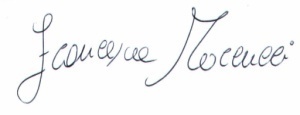 Programma:Lavoro in quota e pericolo di cadutaIl rischio di caduta dall’alto e cenni sulla valutazione del rischio Prevenzione e protezione del rischio di caduta dall’altoCenni sulla normativa di riferimento vigenteCenni sull’arresto in sicurezza della caduta dall’alto Protezione individuale e DPIAdeguatezza nella scelta dei DPIObblighi dei lavoratori nell’uso dei DPICaratteristiche dei DPI per la protezione delle cadute dall’altoLa nota informativa del fabbricanteDurata, manutenzione e conservazione dei DPI oggetto della formazioneProcedura di verifica e controllo dei DPI oggetto della formazioneSistemi di protezione: posizionamento, trattenuta e anticadutaContinuità di protezione in quota e doppia protezioneCenni ai sistemi di accesso e posizionamento con funi Il punto di ancoraggio sicuro e i sistemi di ancoraggio Uso e limitazioni di utilizzo dei DPI oggetto della formazione Tirante d’aria nei sistemi anticaduta e fattore di cadutaIllustrazione dei DPI oggetto della formazione Equipaggiamento corretto dei DPI oggetto della formazioneCollegamento corretto dei DPI oggetto della formazionePosizionamento in appoggio su struttura verticaleAccesso e posizionamento su scala sempliceAccessi verticali e orizzontali con doppio cordino anticadutaUso di ancoraggi portatili in fettuccia e di linea di ancoraggio orizzontaleAttestato n.1220                                                                                                                                                     ATTESTATO DI PARTECIPAZIONE                                                                                                              Si certifica cheNicholas FanelliNato a Livorno il 14/04/1983in qualità di operaio qualificatoDipendente della Società ALP – Agenzia per il lavoro in portoha frequentato il corso di: “Lavori in quota e DPI di III categoria”ai sensi del D.lgs.81/2008 e s.m.i. art. 36, 37 , art. 77 c.4 lett. h) e art. 107,111,115della durata complessiva di n. 4 ore il giorno 28 giugno 2017tenutosi presso la sede di CPL Calata Alto Fondale - TDT	Il seguente attestato si rilascia per gli usi consentiti dalla legge.	Livorno     02-08-2017                                                                                                                                                                        Logistic Training AcademyProgramma:Lavoro in quota e pericolo di cadutaIl rischio di caduta dall’alto e cenni sulla valutazione del rischio Prevenzione e protezione del rischio di caduta dall’altoCenni sulla normativa di riferimento vigenteCenni sull’arresto in sicurezza della caduta dall’alto Protezione individuale e DPIAdeguatezza nella scelta dei DPIObblighi dei lavoratori nell’uso dei DPICaratteristiche dei DPI per la protezione delle cadute dall’altoLa nota informativa del fabbricanteDurata, manutenzione e conservazione dei DPI oggetto della formazioneProcedura di verifica e controllo dei DPI oggetto della formazioneSistemi di protezione: posizionamento, trattenuta e anticadutaContinuità di protezione in quota e doppia protezioneCenni ai sistemi di accesso e posizionamento con funi Il punto di ancoraggio sicuro e i sistemi di ancoraggio Uso e limitazioni di utilizzo dei DPI oggetto della formazione Tirante d’aria nei sistemi anticaduta e fattore di cadutaIllustrazione dei DPI oggetto della formazione Equipaggiamento corretto dei DPI oggetto della formazioneCollegamento corretto dei DPI oggetto della formazionePosizionamento in appoggio su struttura verticaleAccesso e posizionamento su scala sempliceAccessi verticali e orizzontali con doppio cordino anticadutaUso di ancoraggi portatili in fettuccia e di linea di ancoraggio orizzontaleAttestato n.1221                                                                                                                                                     ATTESTATO DI PARTECIPAZIONE                                                                                                              Si certifica cheAlessandro MeglioNato a Livorno il 07/11/1978in qualità di operaio qualificatoDipendente della Società ALP – Agenzia per il lavoro in portoha frequentato il corso di: “Lavori in quota e DPI di III categoria”ai sensi del D.lgs.81/2008 e s.m.i. art. 36, 37 , art. 77 c.4 lett. h) e art. 107,111,115della durata complessiva di n. 4 ore il giorno 28 giugno 2017tenutosi presso la sede di CPL Calata Alto Fondale - TDT	Il seguente attestato si rilascia per gli usi consentiti dalla legge.	Livorno     02-08-2017                                                                                                                                                                        Logistic Training AcademyProgramma:Lavoro in quota e pericolo di cadutaIl rischio di caduta dall’alto e cenni sulla valutazione del rischio Prevenzione e protezione del rischio di caduta dall’altoCenni sulla normativa di riferimento vigenteCenni sull’arresto in sicurezza della caduta dall’alto Protezione individuale e DPIAdeguatezza nella scelta dei DPIObblighi dei lavoratori nell’uso dei DPICaratteristiche dei DPI per la protezione delle cadute dall’altoLa nota informativa del fabbricanteDurata, manutenzione e conservazione dei DPI oggetto della formazioneProcedura di verifica e controllo dei DPI oggetto della formazioneSistemi di protezione: posizionamento, trattenuta e anticadutaContinuità di protezione in quota e doppia protezioneCenni ai sistemi di accesso e posizionamento con funi Il punto di ancoraggio sicuro e i sistemi di ancoraggio Uso e limitazioni di utilizzo dei DPI oggetto della formazione Tirante d’aria nei sistemi anticaduta e fattore di cadutaIllustrazione dei DPI oggetto della formazione Equipaggiamento corretto dei DPI oggetto della formazioneCollegamento corretto dei DPI oggetto della formazionePosizionamento in appoggio su struttura verticaleAccesso e posizionamento su scala sempliceAccessi verticali e orizzontali con doppio cordino anticadutaUso di ancoraggi portatili in fettuccia e di linea di ancoraggio orizzontaleAttestato n.1222                                                                                                                                                     ATTESTATO DI PARTECIPAZIONE                                                                                                              Si certifica cheMarco MariottiNato a Livorno il 23/07/1987in qualità di operaio qualificatoDipendente della Società ALP – Agenzia per il lavoro in portoha frequentato il corso di: “Lavori in quota e DPI di III categoria”ai sensi del D.lgs.81/2008 e s.m.i. art. 36, 37 , art. 77 c.4 lett. h) e art. 107,111,115della durata complessiva di n. 4 ore il giorno 28 giugno 2017tenutosi presso la sede di CPL Calata Alto Fondale - TDT	Il seguente attestato si rilascia per gli usi consentiti dalla legge.	Livorno     02-08-2017                                                                                                                                                                        Logistic Training AcademyProgramma:Lavoro in quota e pericolo di cadutaIl rischio di caduta dall’alto e cenni sulla valutazione del rischio Prevenzione e protezione del rischio di caduta dall’altoCenni sulla normativa di riferimento vigenteCenni sull’arresto in sicurezza della caduta dall’alto Protezione individuale e DPIAdeguatezza nella scelta dei DPIObblighi dei lavoratori nell’uso dei DPICaratteristiche dei DPI per la protezione delle cadute dall’altoLa nota informativa del fabbricanteDurata, manutenzione e conservazione dei DPI oggetto della formazioneProcedura di verifica e controllo dei DPI oggetto della formazioneSistemi di protezione: posizionamento, trattenuta e anticadutaContinuità di protezione in quota e doppia protezioneCenni ai sistemi di accesso e posizionamento con funi Il punto di ancoraggio sicuro e i sistemi di ancoraggio Uso e limitazioni di utilizzo dei DPI oggetto della formazione Tirante d’aria nei sistemi anticaduta e fattore di cadutaIllustrazione dei DPI oggetto della formazione Equipaggiamento corretto dei DPI oggetto della formazioneCollegamento corretto dei DPI oggetto della formazionePosizionamento in appoggio su struttura verticaleAccesso e posizionamento su scala sempliceAccessi verticali e orizzontali con doppio cordino anticadutaUso di ancoraggi portatili in fettuccia e di linea di ancoraggio orizzontaleAttestato n.1223                                                                                                                                                     ATTESTATO DI PARTECIPAZIONE                                                                                                              Si certifica cheGiada BrilliNata a Livorno il 15/06/1987in qualità di operaio qualificatoDipendente della Società ALP – Agenzia per il lavoro in portoha frequentato il corso di: “Lavori in quota e DPI di III categoria”ai sensi del D.lgs.81/2008 e s.m.i. art. 36, 37 , art. 77 c.4 lett. h) e art. 107,111,115della durata complessiva di n. 4 ore il giorno 28 giugno 2017tenutosi presso la sede di CPL Calata Alto Fondale - TDT	Il seguente attestato si rilascia per gli usi consentiti dalla legge.	Livorno     02-08-2017                                                                                                                                                                        Logistic Training AcademyProgramma:Lavoro in quota e pericolo di cadutaIl rischio di caduta dall’alto e cenni sulla valutazione del rischio Prevenzione e protezione del rischio di caduta dall’altoCenni sulla normativa di riferimento vigenteCenni sull’arresto in sicurezza della caduta dall’alto Protezione individuale e DPIAdeguatezza nella scelta dei DPIObblighi dei lavoratori nell’uso dei DPICaratteristiche dei DPI per la protezione delle cadute dall’altoLa nota informativa del fabbricanteDurata, manutenzione e conservazione dei DPI oggetto della formazioneProcedura di verifica e controllo dei DPI oggetto della formazioneSistemi di protezione: posizionamento, trattenuta e anticadutaContinuità di protezione in quota e doppia protezioneCenni ai sistemi di accesso e posizionamento con funi Il punto di ancoraggio sicuro e i sistemi di ancoraggio Uso e limitazioni di utilizzo dei DPI oggetto della formazione Tirante d’aria nei sistemi anticaduta e fattore di cadutaIllustrazione dei DPI oggetto della formazione Equipaggiamento corretto dei DPI oggetto della formazioneCollegamento corretto dei DPI oggetto della formazionePosizionamento in appoggio su struttura verticaleAccesso e posizionamento su scala sempliceAccessi verticali e orizzontali con doppio cordino anticadutaUso di ancoraggi portatili in fettuccia e di linea di ancoraggio orizzontaleAttestato n.1224                                                                                                                                                     ATTESTATO DI PARTECIPAZIONE                                                                                                              Si certifica cheDavide CeccheriniNato a Livorno il 23/08/1986in qualità di operaio qualificatoDipendente della Società ALP – Agenzia per il lavoro in portoha frequentato il corso di: “Lavori in quota e DPI di III categoria”ai sensi del D.lgs.81/2008 e s.m.i. art. 36, 37 , art. 77 c.4 lett. h) e art. 107,111,115della durata complessiva di n. 4 ore il giorno 28 giugno 2017tenutosi presso la sede di CPL Calata Alto Fondale - TDT	Il seguente attestato si rilascia per gli usi consentiti dalla legge.	Livorno     02-08-2017                                                                                                                                                                        Logistic Training AcademyProgramma:Lavoro in quota e pericolo di cadutaIl rischio di caduta dall’alto e cenni sulla valutazione del rischio Prevenzione e protezione del rischio di caduta dall’altoCenni sulla normativa di riferimento vigenteCenni sull’arresto in sicurezza della caduta dall’alto Protezione individuale e DPIAdeguatezza nella scelta dei DPIObblighi dei lavoratori nell’uso dei DPICaratteristiche dei DPI per la protezione delle cadute dall’altoLa nota informativa del fabbricanteDurata, manutenzione e conservazione dei DPI oggetto della formazioneProcedura di verifica e controllo dei DPI oggetto della formazioneSistemi di protezione: posizionamento, trattenuta e anticadutaContinuità di protezione in quota e doppia protezioneCenni ai sistemi di accesso e posizionamento con funi Il punto di ancoraggio sicuro e i sistemi di ancoraggio Uso e limitazioni di utilizzo dei DPI oggetto della formazione Tirante d’aria nei sistemi anticaduta e fattore di cadutaIllustrazione dei DPI oggetto della formazione Equipaggiamento corretto dei DPI oggetto della formazioneCollegamento corretto dei DPI oggetto della formazionePosizionamento in appoggio su struttura verticaleAccesso e posizionamento su scala sempliceAccessi verticali e orizzontali con doppio cordino anticadutaUso di ancoraggi portatili in fettuccia e di linea di ancoraggio orizzontaleAttestato n.1225                                                                                                                                                     ATTESTATO DI PARTECIPAZIONE                                                                                                              Si certifica cheVeronica MazzeranghiNata a Livorno il 12/01/1982in qualità di operaio qualificatoDipendente della Società ALP – Agenzia per il lavoro in portoha frequentato il corso di: “Lavori in quota e DPI di III categoria”ai sensi del D.lgs.81/2008 e s.m.i. art. 36, 37 , art. 77 c.4 lett. h) e art. 107,111,115della durata complessiva di n. 4 ore il giorno 28 giugno 2017tenutosi presso la sede di CPL Calata Alto Fondale - TDT	Il seguente attestato si rilascia per gli usi consentiti dalla legge.	Livorno     02-08-2017                                                                                                                                                                        Logistic Training AcademyProgramma:Lavoro in quota e pericolo di cadutaIl rischio di caduta dall’alto e cenni sulla valutazione del rischio Prevenzione e protezione del rischio di caduta dall’altoCenni sulla normativa di riferimento vigenteCenni sull’arresto in sicurezza della caduta dall’alto Protezione individuale e DPIAdeguatezza nella scelta dei DPIObblighi dei lavoratori nell’uso dei DPICaratteristiche dei DPI per la protezione delle cadute dall’altoLa nota informativa del fabbricanteDurata, manutenzione e conservazione dei DPI oggetto della formazioneProcedura di verifica e controllo dei DPI oggetto della formazioneSistemi di protezione: posizionamento, trattenuta e anticadutaContinuità di protezione in quota e doppia protezioneCenni ai sistemi di accesso e posizionamento con funi Il punto di ancoraggio sicuro e i sistemi di ancoraggio Uso e limitazioni di utilizzo dei DPI oggetto della formazione Tirante d’aria nei sistemi anticaduta e fattore di cadutaIllustrazione dei DPI oggetto della formazione Equipaggiamento corretto dei DPI oggetto della formazioneCollegamento corretto dei DPI oggetto della formazionePosizionamento in appoggio su struttura verticaleAccesso e posizionamento su scala sempliceAccessi verticali e orizzontali con doppio cordino anticadutaUso di ancoraggi portatili in fettuccia e di linea di ancoraggio orizzontaleAttestato n.1226                                                                                                                                                     ATTESTATO DI PARTECIPAZIONE                                                                                                              Si certifica cheAndrea PieriniNato a Livorno il 12/12/1982in qualità di operaio qualificatoDipendente della Società ALP – Agenzia per il lavoro in portoha frequentato il corso di: “Lavori in quota e DPI di III categoria”ai sensi del D.lgs.81/2008 e s.m.i. art. 36, 37 , art. 77 c.4 lett. h) e art. 107,111,115della durata complessiva di n. 4 ore il giorno 28 giugno 2017tenutosi presso la sede di CPL Calata Alto Fondale - TDT	Il seguente attestato si rilascia per gli usi consentiti dalla legge.	Livorno     02-08-2017                                                                                                                                                                        Logistic Training AcademyProgramma:Lavoro in quota e pericolo di cadutaIl rischio di caduta dall’alto e cenni sulla valutazione del rischio Prevenzione e protezione del rischio di caduta dall’altoCenni sulla normativa di riferimento vigenteCenni sull’arresto in sicurezza della caduta dall’alto Protezione individuale e DPIAdeguatezza nella scelta dei DPIObblighi dei lavoratori nell’uso dei DPICaratteristiche dei DPI per la protezione delle cadute dall’altoLa nota informativa del fabbricanteDurata, manutenzione e conservazione dei DPI oggetto della formazioneProcedura di verifica e controllo dei DPI oggetto della formazioneSistemi di protezione: posizionamento, trattenuta e anticadutaContinuità di protezione in quota e doppia protezioneCenni ai sistemi di accesso e posizionamento con funi Il punto di ancoraggio sicuro e i sistemi di ancoraggio Uso e limitazioni di utilizzo dei DPI oggetto della formazione Tirante d’aria nei sistemi anticaduta e fattore di cadutaIllustrazione dei DPI oggetto della formazione Equipaggiamento corretto dei DPI oggetto della formazioneCollegamento corretto dei DPI oggetto della formazionePosizionamento in appoggio su struttura verticaleAccesso e posizionamento su scala sempliceAccessi verticali e orizzontali con doppio cordino anticadutaUso di ancoraggi portatili in fettuccia e di linea di ancoraggio orizzontale